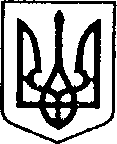 УКРАЇНАЧЕРНІГІВСЬКА ОБЛАСТЬН І Ж И Н С Ь К А    М І С Ь К А    Р А Д АВ И К О Н А В Ч И Й    К О М І Т Е ТР І Ш Е Н Н ЯВід 23 листопада 2023р.		м. Ніжин					№ 532Про встановлення статусу дитини,яка постраждала в наслідок воєннихдій та збройних конфліктівВідповідно до пункту б статті 34, статей 51, 52, 53, 59, 73 Закону України «Про місцеве самоврядування в Україні», Регламенту виконавчого комітету Ніжинської міської ради VIII скликання, затвердженого рішенням Ніжинської міської ради Чернігівської області від 24 грудня 2020 року № 27-4/2020, частини 6 статті 30¹ Закону України «Про охорону дитинства»,Порядку надання статусу дитини, яка постраждала внаслідок воєнних дій та збройних конфліктів, затвердженого постановою Кабінету Міністрів України «Про затвердження Порядку надання статусу дитини, яка постраждала внаслідок воєнних дій та збройних конфліктів» від 05 квітня 2017 року № 268 (зі змінами), розглянувши пропозиції комісії з питань захисту прав дитини (Протокол комісії з питань захисту прав дитини від 10 листопада 2023 року № 14), виконавчий комітет міської ради вирішив:1.Встановити статус дитини, яка постраждала внаслідок воєнних дій та збройних конфліктів, а саме: зазнала психологічного насилля:1.1. Малолітній 1.2. Малолітній 1.3. Малолітній 1.4. Неповнолітньому 1.5. Малолітньому 1.6. Малолітній 1.7. Малолітній 1.8. Малолітньому 1.9. Малолітньому 1.10. Малолітній 1.11. Неповнолітній 1.12. Малолітній 1.13. Малолітній 1.14. Малолітньому 1.15. Малолітній 1.16. Неповнолітньому 1.17. Повнолітньому 1.18. Малолітній 1.19. Малолітньому 1.20. Неповнолітньому 1.21. Малолітній Руденко 1.22. Малолітньому 1.23. Малолітньому 1.24. Малолітньому 1.25. Малолітньому 1.26. Малолітній 1.27. Малолітньому 1.28.Малолітньому 1.29. Неповнолітній 1.30. Малолітньому 1.31. Малолітній 1.32. Малолітньому 1.33. Малолітній 1.34. Малолітній 1.35. Малолітній 1.36. Малолітньому 1.37. Малолітньому 1.38. Малолітньому 1.39. Малолітньому 1.40. Малолітньому 1.41. Малолітній 1.42. Малолітній 1.43. Малолітній 1.44. Малолітньому 1.45. Малолітньому 1.46. Малолітньому 1.47. Малолітньому 1.48. Повнолітньому 1.49. Неповнолітньому 1.50. Малолітньому 1.51. Малолітній 1.52.Неповнолітній 1.53. Неповнолітньому 1.54. Неповнолітньому 1.55. Малолітній 1.56. Малолітньому 1.57. Неповнолітній 1.58. Малолітній 1.59. Малолітній 1.60. Неповнолітньому 1.61. Малолітньому 1.62. Малолітній 1.63. Повнолітній 1.64. Малолітній 1.65. Малолітній 1.66. Малолітньому 1.67. Малолітньому 1.68. Малолітньому 1.69. Повнолітній 1.70. Повнолітній 1.71. Неповнолітньому 1.72. Малолітній 1.73. Малолітній 1.74. Неповнолітній 1.75.Неповнолітньому 1.76. Малолітній 1.77. Малолітній 1.78. Малолітньому 1.79. Малолітньому 1.80. Малолітньому 1.81. Малолітній 1.82. Малолітній 1.83. Малолітньому 1.84. Неповнолітньому 1.85. Неповнолітньому 1.86. Неповнолітньому 1.87. Малолітньому 1.88. Малолітній 1.89. Малолітній 1.90. Повнолітній 2. Начальнику служби у справах дітей Наталії Рацин забезпечити оприлюднення даного рішення на офіційному сайті міської ради протягом 5 робочих днів з дня його прийняття.3. Контроль за виконанням рішення покласти на заступника міського голови з питань діяльності виконавчих органів ради Ірину Грозенко.Головуючий на засіданні виконавчого комітетуНіжинської міської радиперший заступник міського головиз питань діяльності виконавчих органів ради                     Федір ВОВЧЕНКОПояснювальна запискадо проекту рішення «Про встановлення статусу дитини,яка постраждала внаслідок воєннихдій та збройних конфліктів»Відповідно до пункту б статті 34, статей 42, 51, 52, 53, 59, 73 Закону України «Про місцеве самоврядування в Україні»,Регламенту виконавчого комітету Ніжинської міської ради VIII скликання, затвердженого рішенням Ніжинської міської ради Чернігівської області від 24 грудня 2020 року № 27-4/2020, частини 6 статті 30¹ Закону України «Про охорону дитинства»,Порядку надання статусу дитини, яка постраждала внаслідок воєнних дій та збройних конфліктів, затвердженого постановою Кабінету Міністрів України «Про затвердження Порядку надання статусу дитини, яка постраждала внаслідок воєнних дій та збройних конфліктів» від 05 квітня 2017 року № 268 (зі змінами), розглянувши пропозиції комісії з питань захисту прав дитини, захищаючи інтереси дитини виконавчий комітет Ніжинської міської ради, як орган опіки та піклування, встановлює статус дитини, яка постраждала внаслідок воєнних дій та збройних конфліктів.Даний проект рішення містить інформацію, яка належить до конфіденційної та без згоди осіб, яких вона стосується, опублікуванню не підлягає відповідно до статті 32 Конституції України, статей 301, 302 Цивільного кодексу України, Закону України «Про доступ до публічної інформації» №2939-VIвід 13.01.2011р., «Про захист персональних даних» №2297-VIвід 01.06.2010 р..Даний проект рішення потребує дострокового розгляду, оскільки рішення стосується соціально-правового захисту дітей.	Враховуючи вищевикладене, проект рішення «Про встановлення статусу дитини,яка постраждала внаслідок воєнних дій та збройних конфліктів» може бути розглянутий на засіданні виконавчого комітету з позитивним вирішенням питання.	Доповідати проект рішення Про встановлення статусу дитини,яка постраждала внаслідок воєнних дій та збройних конфліктів» на засіданні виконавчого комітету Ніжинської міської ради буде начальник служби у справах дітей Наталія РАЦИН.Начальник служби у справах дітей                                     Наталія РАЦИНВізують:Начальник служби у справах дітей			Наталія РАЦИНЗаступник міського головиз питань діяльності виконавчих органів ради		Ірина ГРОЗЕНКОКеруючий справамивиконавчого комітету Ніжинської міської ради		Валерій САЛОГУБНачальник відділу юридично-кадровогозабезпечення			В’ячеслав ЛЕГА